Maatschappijleer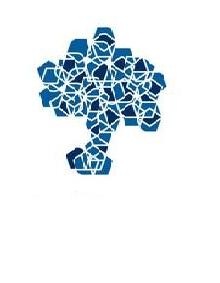 Werkstuk VerzorgingsstaatUitleg· In een groep van 3/4 leerlingen maak je een werkstuk over de verzorgingsstaat.· De groepjes worden gemaakt door de docent. · Als groep kies je één van de volgende onderwerpen: zorg, onderwijs of werkgelegenheid.· In de les krijgen jullie de tijd om aan dit werkstuk te werken.· Zorg dat je altijd je boek en je laptop bij je hebt. · Vraag 1 en 2 maak je als groep, op deze manier krijg je een goed beeld over wat de verzorgingsstaat nu precies inhoudt.· Op mm24 staan verschillende links om je te helpen de juiste antwoorden te vinden op de vragen.· Het werkstuk wordt volledig in eigen woorden geschreven. Voor elk letterlijk stuk overgenomen tekst gaat één minpunt af van het eindcijfer.Uiteindelijk leveren jullie als groep één werkstuk in met· Een voorblad met de namen, het onderwerp, de klas en de docent· Een inhoudsopgave inclusief bladzijde nummering.· Elk hoofdstuk is één vraag.· Elk hoofdstuk komt op een nieuwe bladzijde te staan.· Alle vragen zijn beantwoord in een lopend verhaal.· Een logboek wie wat heeft gedaan en hoeveel tijd je met het werkstuk bezig bent geweest. Elk groepslid verdeelt 28 punten over alle groepsleden inclusief over jezelf. De punten drukken een cijfer uit die je die persoon geeft. Je beoordeelt dus jezelf en je groepsleden op inzet, kwaliteit van het werkstuk en samenwerking. Bestaat je groep uit 4 personen, voeg je als bijlage vier keer een puntenverdeling toe.· Een bronnenlijst met de precieze link/boek/tijdschrift etc. (geen ‘google’ of ‘mijn vader’).· In correct Nederlands geschreven.Cijfer· Het werkstuk over de verzorgingsstaat is PW1. Zie het PTA voor meer informatie.· Op de achterkant van de vragen staan ook de beoordelingscriteria van dit werkstuk. Lees deze goed door.· Tijdens het inleveren wordt iedereen in het groepje mondeling overhoord over jullie werkstuk. Dit wordt meegenomen in de beoordeling.· Heb je lager dan een 6 gescoord, word je verplicht twee i-uren te volgen.Wil je dit onderdeel herkansen, maak je een toets over de verzorgingsstaat (hoofdstuk 5 van je boek). Je kunt het werkstuk zelf niet herkansen.Jullie zijn als groep verantwoordelijk voor het hele werkstuk, niet alleen voor je eigen gemaakte deel. Controleer elkaar dus ook op spelling, eigen woorden en kwaliteit en spreek elkaar daar op aan.VerzorgingsstaatAlgemene vragenBeantwoord als groep de onderstaande vragen. De antwoorden komen per nummer als een lopend verhaal in jullie werkstuk te staan.1. Wat is de verzorgingsstaat?Nederland is een verzorgingsstaat. Dat houdt in dat de overheid zorgt voor de basisbehoeften van haar burgers. - Wat is de overheid?- Welke basisbehoeften voorziet de overheid in?- En hoe zorgen zij daarvoor?Geef in acht zinnen antwoorden op de bovenstaande vragen.2. De Nederlandse Grondweta. In de Nederlandse Grondwet staat in hoofdstuk 1 ‘Grondrechten’ beschreven dat Nederland een verzorgingsstaat is. Wat zijn grondrechten? Kijk het filmpje (zie link op mm24) en vertel in eigen woorden wat grondrechten zijn. b. Grondwetartikel 19 t/m 23 gaan over de verzorgingsstaat. Benoem per artikel wat hier nu eigenlijk staat in eigen woorden. Gebruik dezelfde link als bij vraag 2a. c. Zoek bij elk grondwetartikel (19 t/m 23) een krantenartikel op internet die duidelijk laat zien dat de overheid echt iets doet aan deze onderwerpen. Geef een samenvatting per krantenartikel van minimaal vijf regels. Voeg uiteindelijk alle vijf de krantenartikelen bij jullie werkstuk als bijlage. VerzorgingsstaatZorgMaak een werkstuk over de zorg binnen de verzorgingsstaat en beantwoord daarin de volgende vragen. De antwoorden komen per nummer als een lopend verhaal in jullie werkstuk te staan.3. Gezondheidszorga. Wat houdt een zorgverzekering in? Mag je kiezen of je voor de zorg verzekerd bent of niet? b. Je hebt ook een ‘eigen risico’. Elk groepslid vraagt thuis wat dit betekent en of je ouders daar tevreden over zijn. Leg dit uit. Welke overeenkomsten en verschillen zijn er tussen het eigen risico en de mening van jullie ouders? c. Vinden jullie het eerlijk dat iemand die een miljoen euro per jaar verdient hetzelfde eigen risico betaalt als iemand met een bijstandsuitkering? Leg uit.d. Beschrijf de standpunten van 3 politieke partijen over gezondheidszorg en leg uit of die standpunten meer rechts of links zijn. Je mag zelf een onderwerp kiezen binnen dit thema.4. Informele zorga. Informele zorg is zorg die vrijwillig en onbetaald wordt gegeven aan een ander. Kennen jullie iemand uit omgeving die informele zorg geeft of krijgt? Leg uit.b. Hoe belangrijk is het dat informele zorg bestaat in de samenleving en waarom? Beschrijf dit in minimaal zeven zinnen en gebruik ten minste twee argumenten.5. Zorg voor jeugda. Stel, een gezin uit Amersfoort heeft jeugdhulp nodig. Bij welke overheidsinstelling moet dat gezin zijn? b. Jeugdhulp (voorheen Bureau Jeugdzorg) biedt verschillende vormen van hulp aan. Noem een voor- en nadeel van ambulante jeugdhulp.c. Noem een voor- en nadeel van verblijf in een jeugdinstelling.d. Jeugdhulp gebruikt als uitgangspunt het kinderrechtenverdrag, hierin staan de rechten van kinderen beschreven. Noem 3 artikelen uit dit verdrag waar jij denkt dat bureau jeugdzorg zich voor inzet en licht dit ook toe. De artikelen neem je letterlijk over, de toelichting schrijf je zelf.6. Algemene Ouderdomswet (AOW) a. Waar staat AOW voor en wat houdt het precies in? b. Op welke leeftijd kregen je opa en/of oma AOW en op welke leeftijd krijg jij AOW? Daar zit een verschil in. Waarom is dat? Gebruik in je antwoord ‘vergrijzing’. Wat vind je hiervan? 7. Internationale vergelijking van de zorg Bij maatschappijleer bekijken we onderwerpen vanuit verschillende kanten, ook wel invalshoeken waaronder de internationaal-vergelijkende invalshoek. Dit betekent dat je bekijkt hoe ze in andere landen omgaan met een bepaald onderwerp. Zoek een krantenartikel die gaat over hoe de overheid in een ander land omgaat met de gezondheidszorg. Benoem vervolgens welke overeenkomsten en/of verschillen er zijn met Nederland. Doe dit in minimaal 10 zinnen.Aan de achterkant vind je het beoordelingsformulier. Gebruik dit als checklist wanneer jullie denken klaar te zijn.Succes!Beoordelingscriteria verzorgingsstaat - ZorgNamen: _____________________________________________________________Klas: ______VerzorgingsstaatOnderwijsMaak een werkstuk over onderwijs binnen de verzorgingsstaat en beantwoord daarin de volgende vragen. De antwoorden komen per nummer als een lopend verhaal in jullie werkstuk te staan.3. Leerplicht en schoolverlatersa. Sinds wanneer bestaat de leerplicht? In hoeverre verschilt die leerplicht van toen hij voor het eerst werd ingevoerd en nu? b. Leg met behulp van de regels van de leerplicht uit wanneer iemand een schoolverlater is.c. Wat doet de overheid aan vroegtijdige schoolverlaters?d. Past de aanpak van vroegtijdige schoolverlaters door de overheid bij vraag 3c meer bij links of rechts? Leg uit.4. Vrijheid van onderwijsa. We hebben onderwijsvrijheid in Nederland. Wat houdt dat in? b. Er heerste begin 20e eeuw een ‘schoolstrijd’. Zoek op wat dit betekent en wanneer er een einde kwam aan de schoolstrijd. Wat was hier het voordeel van in het onderwijs?c. Hoe merk jij dat er onderwijsvrijheid is? Noem een concreet voorbeeld.5. Studeren na de middelbare schoola. Als je gaat studeren, moet je dan alles zelf betalen? Gebruik het woord ‘lening’ en ‘schuld’ in je antwoord en leg uit welke gevolgen dit kan hebben.b. Je kan als student een aanvullende beurs aanvragen. Wat is de aanvullende beurs? Leg uit of de aanvullende beurs meer bij links of bij rechts past.c. Sinds 1 september 2015 heeft de overheid het leenstelsel ingevoerd. Is het leenstelsel een linkse of rechtse oplossing? Beschrijf de standpunten van 3 politieke partijen over studiefinanciering en leg uit of die standpunten meer rechts of links zijn.6. Positie in de samenlevingEen maatschappelijke ladder zegt iets over de volgorde van status van mensen. De volgorde wordt bepaald door wat mensen vinden van een beroep. Het opleidingsniveau is vaak onderdeel van het bepalen waar iemand op de maatschappelijke ladder staat. Vraag aan je ouders, broers, zussen en/of kennissen naar hun ervaringen tijdens hun studie. Welke opleiding, cursus en ervaringen heeft hij/zij (op)gedaan? Hoe wordt er door de samenleving naar hun beroep gekeken? Hoe hebben zij verandering gebracht in hun positie op de maatschappelijke ladder? 7. Internationale vergelijking van het onderwijsBij maatschappijleer bekijken we onderwerpen vanuit verschillende kanten, ook wel invalshoeken genoemd, waaronder de internationaal-vergelijkende invalshoek. Dit betekent dat je bekijkt hoe ze in andere landen omgaan met een bepaald onderwerp. Zoek een krantenartikel die gaat over hoe de overheid in een ander land omgaat met onderwijs. Benoem vervolgens welke overeenkomsten en/of verschillen er zijn met Nederland. Doe dit in minimaal 10 zinnen.Aan de achterkant vind je de eisen die aan dit onderzoek gesteld worden.Succes!Beoordelingscriteria verzorgingsstaat – OnderwijsNamen: _____________________________________________________________Klas: ______VerzorgingsstaatWerkgelegenheidMaak een werkstuk over de werkgelegenheid binnen de verzorgingsstaat en beantwoord daarin de volgende vragen. De antwoorden komen per nummer als een lopend verhaal in jullie werkstuk te staan.3. Inkomen zonder werka. Hoe kom je aan inkomen als je geen werk hebt? Noem drie mogelijkheden waarbij de overheid je kan helpen. Vertel kort wat deze mogelijkheden inhouden. b. Vertel iets over de geschiedenis van de WW en de Ziektewet. Deze veranderen regelmatig, hoe komt dat?c. Je krijgt niet altijd een werkloosheidsuitkering als je geen baan meer hebt. Beoordeel of je een werkloosheidsuitkering krijgt. Bekijk de site en licht toe of en waarom je wel en waarom je geen uitkering zou krijgen met onderstaande voorbeelden.- Het bedrijf waar je werkt wil je contract verlengen voor een jaar, maar je ziet er vanaf omdat je het toch niet helemaal naar je zin hebt. Krijg je dan een uitkering?- Je was een jaar werkzaam maar je baas moest bezuinigen en heeft je helaas moeten ontslaan. Je besluit nu eerst een half jaar reizen. Krijg je dan nu een uitkering?- Het was je allereerste baan, je was net 27 weken in dienst bij het bedrijf, maar je wordt ontslagen. Heb je dan recht op een uitkering?- Het gaat niet heel goed met het bedrijf waar je werkt, maar je mag blijven. Wel ga je vijf uur minder werken dan voorheen. Heb je dan recht op een uitkering?d. Wat vind je van de regels die je bij 3c hebt gelezen? Vind je deze streng of soepel? Leg uit.e. De regels om een uitkering te krijgen zijn de laatste jaren veranderd. Sommige vinden dat goed, anderen vinden het te streng. Stel je zou iemand kennen die een uitkering heeft, zou dat invloed kunnen hebben op hoe jij denkt over een uitkering en de regels wanneer je een uitkering krijgt? Leg uit.4. Jeugdwerkloosheida. De jeugdwerkloosheid wordt gezien als een groot probleem in Nederland. Waarom denk jij dat dit een maatschappelijk probleem is? Leg uit.b. De overheid heeft een aantal maatregelen genomen om jeugdwerkloosheid te voorkomen, neem uit de link de twee maatregelen letterlijk over die jij het beste vindt en leg uit waarom. c. Ook zijn er maatregelen om jeugdwerkloosheid te bestrijden, noem ook hier twee maatregelen die jij het beste vind en leg uit waarom. Gebruik dezelfde link als bij vraag 4b. 5. Wajonga. Soms heb je als jongere recht op een Wajong. Wat is dat en wanneer kom je daarvoor in aanmerking? Gebruik alleen eigen woorden.b. Welke rechten en plichten heb je als je een Wajong ontvangt? Wat vind jij van deze rechten en plichten? 6. Internationale vergelijking van de werkgelegenheidBij maatschappijleer bekijken we onderwerpen vanuit verschillende kanten, ook wel invalshoeken genoemd, waaronder de internationaal-vergelijkende invalshoek. Dit betekent dat je bekijkt hoe ze in andere landen omgaan met een bepaald onderwerp. Zoek een krantenartikel die gaat over hoe de overheid in een ander land omgaat met (het creëren van) werkgelegenheid. Benoem vervolgens welke overeenkomsten en/of verschillen er zijn met Nederland. Doe dit in minimaal 10 zinnen.7. De toekomst van jou werkKijk de aflevering van Tegenlicht – Het werken van Morgen. Waar werken jullie over 10 jaar? Wat is er dan anders dan nu in Nederland? Denk aan je werktijden, soort werk wat je doet en je werkplek. Leg dit uit in zeven zinnen.Aan de achterkant vind je de eisen die aan dit onderzoek gesteld worden. Succes!Beoordelingscriteria verzorgingsstaat – WerkgelegenheidNamen: _____________________________________________________________Klas: ______Aantal behaalde puntenNiet aanwezig of onjuistGedeelte aanwezig en/of ged. juistAanwezig en juistUitgebreid & uit- muntend1. Wat is een verzorgingsstaat- overheid- basisbehoeften- hoe ervoor zorgen?- minimaal acht zinnen 01232a. Wat zijn grondrechten2b. Grondwetsartikelen uitgelegd2c. 5 Krantenartikelen- Samenvatting per artikel gegeven                          - Passende artikelen- Als bijlage toegevoegd01232a. Wat zijn grondrechten2b. Grondwetsartikelen uitgelegd2c. 5 Krantenartikelen- Samenvatting per artikel gegeven                          - Passende artikelen- Als bijlage toegevoegd02462a. Wat zijn grondrechten2b. Grondwetsartikelen uitgelegd2c. 5 Krantenartikelen- Samenvatting per artikel gegeven                          - Passende artikelen- Als bijlage toegevoegd025103a. Wat is zorgverzekering, keuze?3b. Wat is eigen risico?- Vergelijking ouders3c. Mening zelfde eigen risico rijk/arm3d. Standpunt 3 politieke partijen- Toelichting links of rechts	01233a. Wat is zorgverzekering, keuze?3b. Wat is eigen risico?- Vergelijking ouders3c. Mening zelfde eigen risico rijk/arm3d. Standpunt 3 politieke partijen- Toelichting links of rechts	01353a. Wat is zorgverzekering, keuze?3b. Wat is eigen risico?- Vergelijking ouders3c. Mening zelfde eigen risico rijk/arm3d. Standpunt 3 politieke partijen- Toelichting links of rechts	01233a. Wat is zorgverzekering, keuze?3b. Wat is eigen risico?- Vergelijking ouders3c. Mening zelfde eigen risico rijk/arm3d. Standpunt 3 politieke partijen- Toelichting links of rechts	01254a. Eigen voorbeeld informele zorg4b. Eigen mening- Min. 7 zinnen- 2 argumenten01234a. Eigen voorbeeld informele zorg4b. Eigen mening- Min. 7 zinnen- 2 argumenten01235a. Jeugdhulp waar terecht?5b. Voor- nadelen ambulante jeugdhulp5c. Voor- nadelen verblijf in instelling5d. Kinderrechten- 3 artikelen overgenomen- Link met jeugdzorg01235a. Jeugdhulp waar terecht?5b. Voor- nadelen ambulante jeugdhulp5c. Voor- nadelen verblijf in instelling5d. Kinderrechten- 3 artikelen overgenomen- Link met jeugdzorg01235a. Jeugdhulp waar terecht?5b. Voor- nadelen ambulante jeugdhulp5c. Voor- nadelen verblijf in instelling5d. Kinderrechten- 3 artikelen overgenomen- Link met jeugdzorg01235a. Jeugdhulp waar terecht?5b. Voor- nadelen ambulante jeugdhulp5c. Voor- nadelen verblijf in instelling5d. Kinderrechten- 3 artikelen overgenomen- Link met jeugdzorg01236a. Wat is AOW6c. AOW-leeftijd berekenenwaarom verschillink met vergrijzingeigen mening01236a. Wat is AOW6c. AOW-leeftijd berekenenwaarom verschillink met vergrijzingeigen mening01237. Vergelijking ander land- Passend krantenartikel- Als bijlage toegevoegd- Minimaal 10 zinnen0125BIJKOMENDE ZAKEN:      - ----Voornaam, onderwerp, klas, docent012-Inhoudsopgave012-Hoofdstuktitels 012-Eigen woorden005-Lopend verhaal012-Correct Nederlands012-Verzorgd lay-out012-Logboek012-Verdeling 28 punten van elk groepslid012-Bronnenlijst012-Mondelinge overhoring0123Totaal te behalen punten:93Aantal behaalde puntenNiet aanwezig of onjuistGedeelte aanwezig en/of gedeeltelijk juistAanwezig en juistUitgebreid & uit- muntend1. Wat is een verzorgingsstaat- overheid- basisbehoeften- hoe ervoor zorgen?- minimaal acht zinnen 01232a. Wat zijn grondrechten2b. Grondwetsartikelen uitgelegd2c. 5 Krantenartikelen- Samenvatting per artikel gegeven                          - Passende artikelen- Als bijlage toegevoegd01232a. Wat zijn grondrechten2b. Grondwetsartikelen uitgelegd2c. 5 Krantenartikelen- Samenvatting per artikel gegeven                          - Passende artikelen- Als bijlage toegevoegd02462a. Wat zijn grondrechten2b. Grondwetsartikelen uitgelegd2c. 5 Krantenartikelen- Samenvatting per artikel gegeven                          - Passende artikelen- Als bijlage toegevoegd025103a. Geschiedenis leerplichtVerschil toen en nu3b. Schoolverlater uitgelegd adhv leerplicht regels3c. Aanpak overheid schoolverlater3d. Aanpak links/rechts uitleg01233a. Geschiedenis leerplichtVerschil toen en nu3b. Schoolverlater uitgelegd adhv leerplicht regels3c. Aanpak overheid schoolverlater3d. Aanpak links/rechts uitleg01233a. Geschiedenis leerplichtVerschil toen en nu3b. Schoolverlater uitgelegd adhv leerplicht regels3c. Aanpak overheid schoolverlater3d. Aanpak links/rechts uitleg01233a. Geschiedenis leerplichtVerschil toen en nu3b. Schoolverlater uitgelegd adhv leerplicht regels3c. Aanpak overheid schoolverlater3d. Aanpak links/rechts uitleg01234a. Wat is onderwijsvrijheid4b. Wat is schoolstrijd- wanneer ingevoerd- welk voordeel4c. Onderwijsvrijheid merkbaar?- gebruik voorbeeld01234a. Wat is onderwijsvrijheid4b. Wat is schoolstrijd- wanneer ingevoerd- welk voordeel4c. Onderwijsvrijheid merkbaar?- gebruik voorbeeld01354a. Wat is onderwijsvrijheid4b. Wat is schoolstrijd- wanneer ingevoerd- welk voordeel4c. Onderwijsvrijheid merkbaar?- gebruik voorbeeld01235a. Studeren zelf betalen?- Gebruik ‘lening’ en ‘schuld’- Gevolgen hiervan5b. Aanvullende beurs links of rechts?5c. Leenstelsel standpunt 3 politieke partijen- Toelichting links of rechts01235a. Studeren zelf betalen?- Gebruik ‘lening’ en ‘schuld’- Gevolgen hiervan5b. Aanvullende beurs links of rechts?5c. Leenstelsel standpunt 3 politieke partijen- Toelichting links of rechts01235a. Studeren zelf betalen?- Gebruik ‘lening’ en ‘schuld’- Gevolgen hiervan5b. Aanvullende beurs links of rechts?5c. Leenstelsel standpunt 3 politieke partijen- Toelichting links of rechts01236. Maatschappelijke ladder en onderwijs- studie - visie op beroep- verandering maatschappelijke ladder01237. Vergelijking ander land- Passend krantenartikel- Als bijlage toegevoegd- Minimaal 10 zinnen0125BIJKOMENDE ZAKEN:Voornaam, onderwerp, klas, docent012-Inhoudsopgave012-Hoofdstuktitels 012-Eigen woorden005-Lopend verhaal012Correct Nederlands012-Verzorgd lay-out012-Logboek012-Verdeling 28 punten van elk groepslid012-Bronnenlijst012-Mondelinge overhoring0123Totaal te behalen punten:88Aantal behaalde puntenNiet aanwezig of onjuistGedeelte aanwezig en/of gedeeltelijk juistAanwezig en juistUitgebreid & uit- muntend1. Wat is een verzorgingsstaat- overheid- basisbehoeften- hoe ervoor zorgen?- minimaal acht zinnen 01232a. Wat zijn grondrechten2b. Grondwetsartikelen uitgelegd2c. 5 Krantenartikelen- Samenvatting per artikel gegeven                          - Passende artikelen- Als bijlage toegevoegd01232a. Wat zijn grondrechten2b. Grondwetsartikelen uitgelegd2c. 5 Krantenartikelen- Samenvatting per artikel gegeven                          - Passende artikelen- Als bijlage toegevoegd02462a. Wat zijn grondrechten2b. Grondwetsartikelen uitgelegd2c. 5 Krantenartikelen- Samenvatting per artikel gegeven                          - Passende artikelen- Als bijlage toegevoegd025103a. 3 uitkeringen- Uitleg3b. Geschiedenis WW en ZW- Wanneer ingevoerd- Veranderingen- Waarom verandert de wet regelmatig?3c. Wanneer WW-uitkering- Uitleg waarom wel/niet- Bij 4 juiste antwoorden+uitleg 6 pnt.- Bij 3 juiste antwoorden+uitleg 4 pnt.- Bij 2 juiste antwoorden+uitleg 2 pnt.- Bij 1 juist antwoord+uitleg 0 pnt.- Geen uitleg? – 2 pnt.3d. Invloed uitkering omgeving3e. Eigen mening01233a. 3 uitkeringen- Uitleg3b. Geschiedenis WW en ZW- Wanneer ingevoerd- Veranderingen- Waarom verandert de wet regelmatig?3c. Wanneer WW-uitkering- Uitleg waarom wel/niet- Bij 4 juiste antwoorden+uitleg 6 pnt.- Bij 3 juiste antwoorden+uitleg 4 pnt.- Bij 2 juiste antwoorden+uitleg 2 pnt.- Bij 1 juist antwoord+uitleg 0 pnt.- Geen uitleg? – 2 pnt.3d. Invloed uitkering omgeving3e. Eigen mening01233a. 3 uitkeringen- Uitleg3b. Geschiedenis WW en ZW- Wanneer ingevoerd- Veranderingen- Waarom verandert de wet regelmatig?3c. Wanneer WW-uitkering- Uitleg waarom wel/niet- Bij 4 juiste antwoorden+uitleg 6 pnt.- Bij 3 juiste antwoorden+uitleg 4 pnt.- Bij 2 juiste antwoorden+uitleg 2 pnt.- Bij 1 juist antwoord+uitleg 0 pnt.- Geen uitleg? – 2 pnt.3d. Invloed uitkering omgeving3e. Eigen mening02463a. 3 uitkeringen- Uitleg3b. Geschiedenis WW en ZW- Wanneer ingevoerd- Veranderingen- Waarom verandert de wet regelmatig?3c. Wanneer WW-uitkering- Uitleg waarom wel/niet- Bij 4 juiste antwoorden+uitleg 6 pnt.- Bij 3 juiste antwoorden+uitleg 4 pnt.- Bij 2 juiste antwoorden+uitleg 2 pnt.- Bij 1 juist antwoord+uitleg 0 pnt.- Geen uitleg? – 2 pnt.3d. Invloed uitkering omgeving3e. Eigen mening01233a. 3 uitkeringen- Uitleg3b. Geschiedenis WW en ZW- Wanneer ingevoerd- Veranderingen- Waarom verandert de wet regelmatig?3c. Wanneer WW-uitkering- Uitleg waarom wel/niet- Bij 4 juiste antwoorden+uitleg 6 pnt.- Bij 3 juiste antwoorden+uitleg 4 pnt.- Bij 2 juiste antwoorden+uitleg 2 pnt.- Bij 1 juist antwoord+uitleg 0 pnt.- Geen uitleg? – 2 pnt.3d. Invloed uitkering omgeving3e. Eigen mening01234a. jeugdwerkloosheid probleem4b. Maatregelen voorkomen- uitleg waarom beste4c. maatregelen bestrijden- uitleg waarom beste01234a. jeugdwerkloosheid probleem4b. Maatregelen voorkomen- uitleg waarom beste4c. maatregelen bestrijden- uitleg waarom beste01234a. jeugdwerkloosheid probleem4b. Maatregelen voorkomen- uitleg waarom beste4c. maatregelen bestrijden- uitleg waarom beste01235a. Wat is Wajong- wanneer recht op?5b. rechten en plichten- eigen mening01235a. Wat is Wajong- wanneer recht op?5b. rechten en plichten- eigen mening01236. Vergelijking ander land- Passend krantenartikel- Als bijlage toegevoegd- Minimaal 10 zinnen01257. Toekomst werk- gebruik aflevering.- uitleg in minimaal 7 zinnen.0125BIJKOMENDE ZAKEN:Voornaam, onderwerp, klas, docent012-Inhoudsopgave012-Hoofdstuktitels 012-Eigen woorden005-Lopend verhaal012Correct Nederlands012-Verzorgd lay-out012-Logboek012-Verdeling 28 punten van elk groepslid012-Bronnenlijst012-Mondelinge overhoring0123Totaal te behalen punten:91